IDEJA GODINE 2016.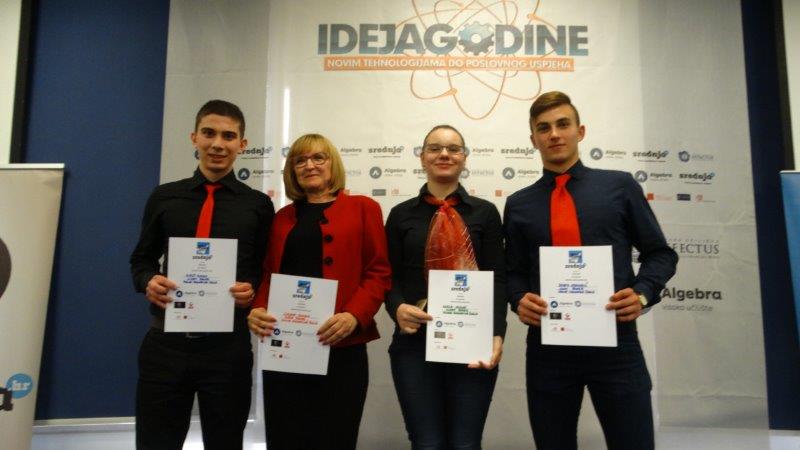 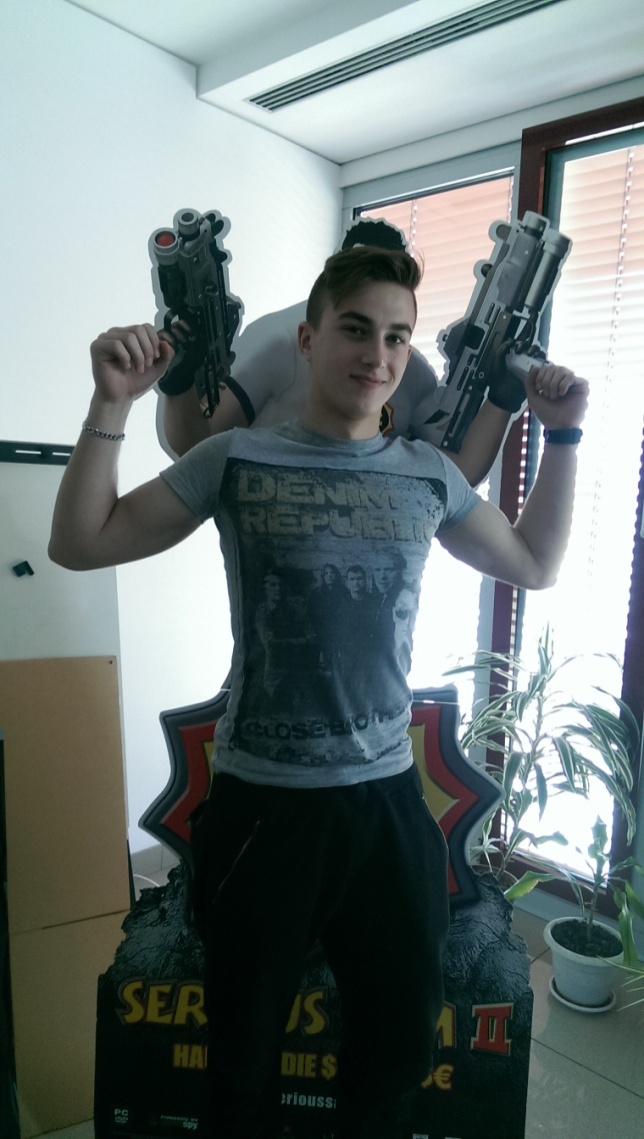 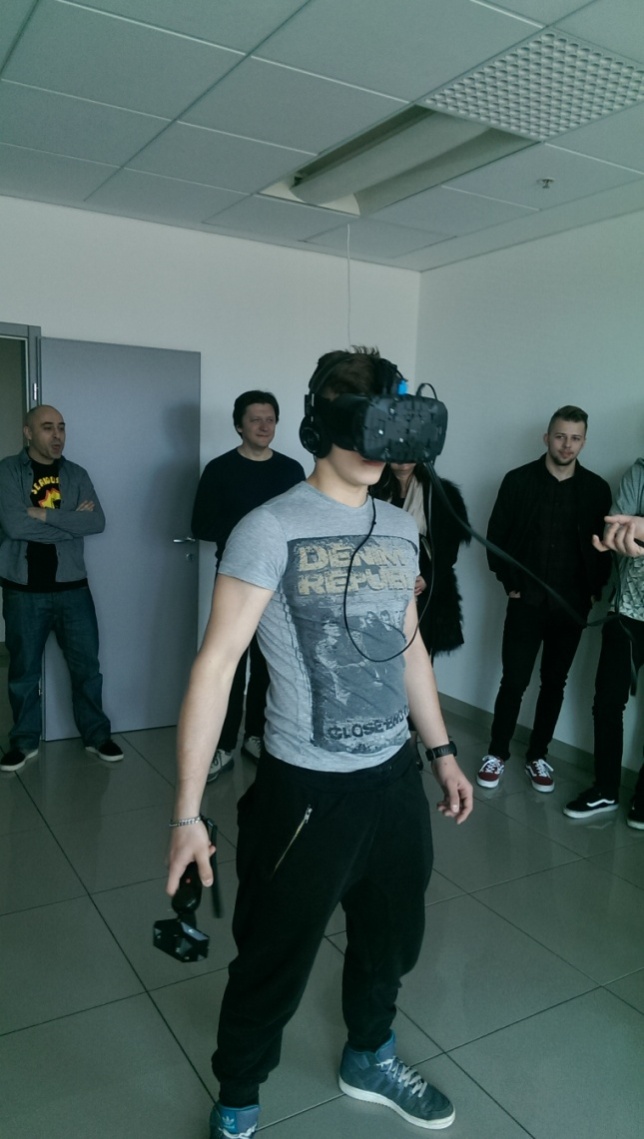 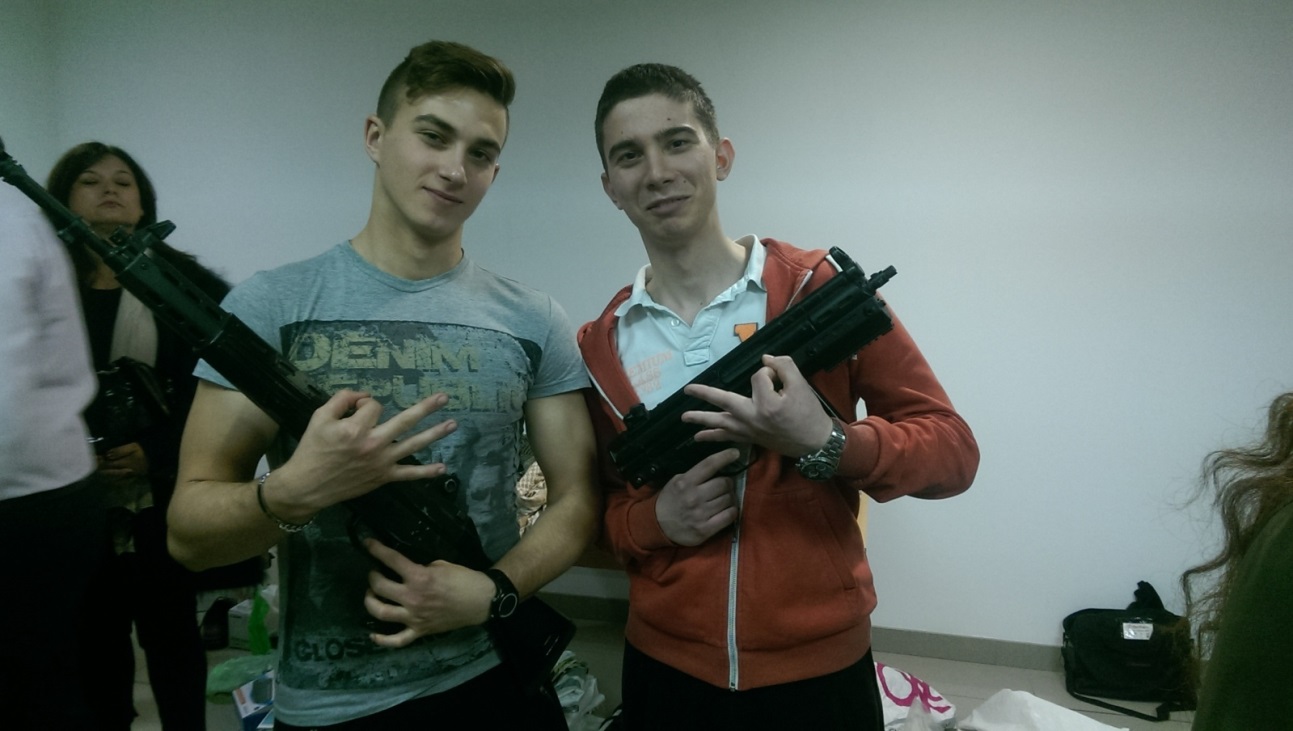 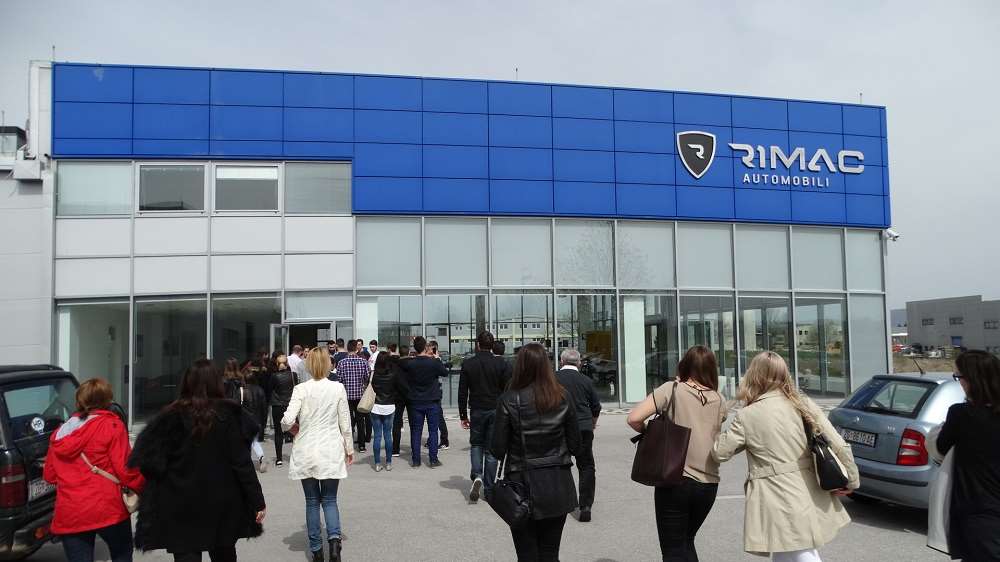 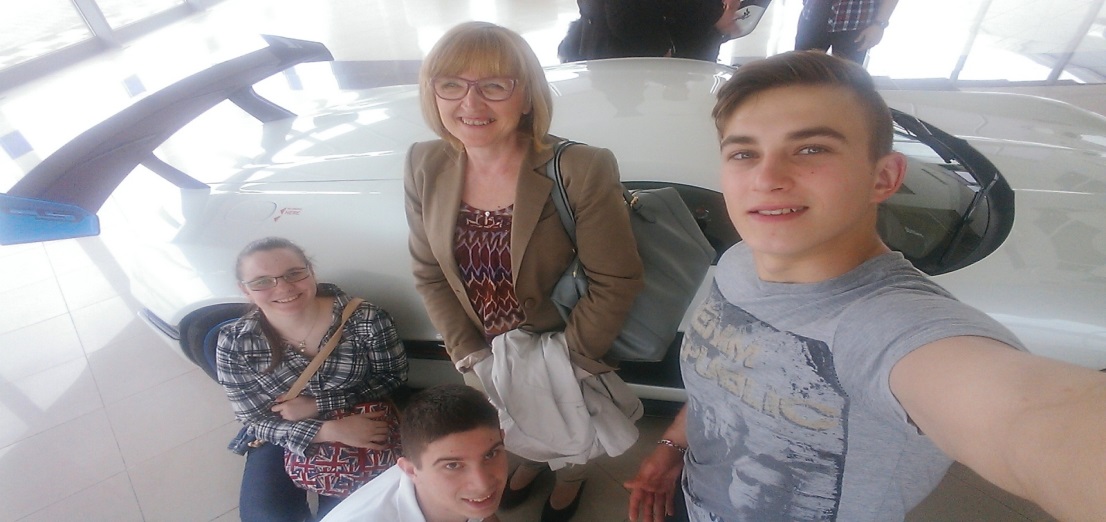 